      БЮЛЛЕТЕНЬ «ОФИЦИАЛЬНЫЙ   ВЕСТНИК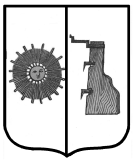         ПРОГРЕССКОГО  СЕЛЬСКОГО ПОСЕЛЕНИЯ»№ 23     26 октября    2023   годаПОСТАНОВЛЕНИЕ АДМИНИСТРАЦИЯ  ПРОГРЕССКОГО СЕЛЬСКОГО ПОСЕЛЕНИЯ16.10.2023  № 81 п. ПрогрессО внесении  изменений в Порядок осуществления закупок малого объема с использованием информационного ресурсаАдминистрация Прогресского сельского поселения  ПОСТАНОВЛЯЕТ:1. Внести изменения в  Порядок осуществления закупок малого объема с использованием информационного ресурса (далее Порядок), утвержденный постановлением Администрации Прогресского сельского поселения от 01.02.2023 №3,  дополнив Приложение к Порядку строками 37-38 следующего содержания:2. Настоящее постановление вступает в силу с момента подписания. 3. Опубликовать постановление в бюллетене «Официальный вестник Прогресского сельского поселения» и разместить на официальном сайте  Администрации Прогресского сельского поселения.        Глава сельского поселения                                           В.В. Демьянова ПОСТАНОВЛЕНИЕ АДМИНИСТРАЦИЯ  ПРОГРЕССКОГО СЕЛЬСКОГО ПОСЕЛЕНИЯ17.10.2023  № 82 п. Прогресс О внесении изменения  в Кодекс этики и служебного поведения работников Администрации Прогресского сельского поселенияАдминистрация Прогресского сельского поселения  ПОСТАНОВЛЯЕТ:     	  1. Внести изменение в   Кодекс    этики     и    служебного      поведения      работников Администрации Прогресского сельского поселения, утвержденный постановлением Администрации Прогресского сельского поселения от  01.04.2015  №18:	1.1. Пункт 2 раздела II «Основные     обязанности,     принципы     и  правила служебного поведения работников» дополнить абзацем следующего содержания:«не участвовать в проведении агитации, направленной против Российской Федерации, не распространять как в процессе служебной (трудовой) деятельности, так и в публичном пространстве (социальные сети, мессенджеры, сетевые издания и иное) дискредитирующие и ложные материалы в отношении решений, принимаемых органами государственной власти Российской Федерации.»	 2.Опубликовать    постановление    в бюллетене  «Официальный вестник Прогресского сельского поселения » и разместить на официальном сайте Администрации Прогресского сельского поселения.	Глава сельского поселения                                                    В.В. Демьянова                                                                                     Учредитель бюллетеняСовет депутатов Прогресского сельского поселенияВремя подписания в печать: 25.10.2023по графику- 12. 00; фактически- 12.00Редакция, издатель, распространительАдминистрация Прогресского сельского поселенияАдрес редакции: Новгородская область,Боровичский район, п. Прогресс, ул. Зелёная, д.13E-mail: adm-progress@yandex.ruГлавный редактор С.В. Николаевател. 47-471, 47-542тираж- 3 экз.Бесплатно№ п/пНаименование группы товаров, работ, услуг1237Кадастровые работы38Товары, работы, услуги, связанные с содержанием автомобильных дорог и обеспечением безопасности дорожного движения